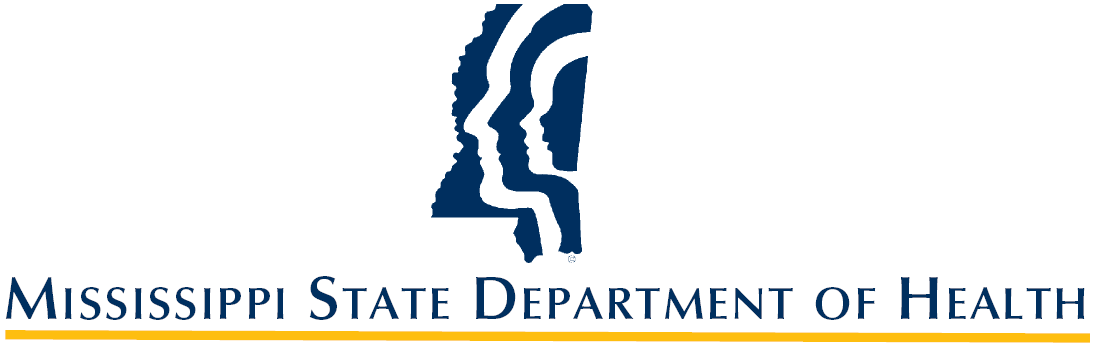 The Mississippi State Department of Health will accept applications until 5 p.m., Wednesday, May 10, 2017 for the purpose of hiring a contract pharmacist with the following minimum qualifications:  Doctor of Pharmacy Degree from an accredited School of Pharmacy;Pharmacist license in good standing with the Mississippi Board of Pharmacy;Certification in Immunizations and Basic Life Support;Minimum ten years experience in pharmacy practice;Two years experience in Diabetes Self-Management Education (DSME);Trained in the Federal Incident Command System (ICS), with minimum completion of ICS 100, 200, 300, 400, 700,701a, 702a, 703a, 704, 800a, 808;Knowledge of Fishbowl Inventory Management System;Knowledge of clinical treatment and prophylaxis algorithms for Category A biological agents.Contracts will be for a period of July 1, 2017 through June 30, 2018 with a rate of pay of $55 per hour.  Applications can be submitted electronically to meg.pearson@msdh.ms.gov or via mail delivery to the Mississippi State Department of Health Pharmacy, 3156 Lawson Street, Jackson, MS 39213, ATTN: Meg Pearson.